Hallin and Mancini identify four “major dimensions”, the tools by which theyallocate different countries to the appropriate ideal type. These dimensions are:1. The state of development of a country’s mass media market;2. The closeness of the links between political parties and the press (political parallelism);3. The state and stage of journalistic professionalisation; and4. The degree or level of state intervention in the media.Polarised Pluralist Countries falling into the Polarised Pluralist clustergenerally do not have mass circulation newspapers, have a high degree of political parallelism, have relatively low levels of journalistic professionalism and the state has historically played a central, interventionist role in the media. (France, Greece, Italy, Portugal and Spain) Democratic Corporatist Democratic CorporatistThe countries of the Democratic Corporatist model also have a high degree of political parallelism but have a strongly developed mass circulation press. They also enjoy a high level of journalistic professionalism and strong limits on the extent to which the state is permitted to intervene in the media. (Austria, Belgium, Denmark, Finland, Germany, Netherlands, Norway, Sweden and Switzerland)Liberal Model The countries of the Liberal Model have high levels of journalistic professionalism, a limited state role in regulating the media, highly developed mass circulation newspapers and varying attitudes on political parallelism.(Britain, the US, Canada and Ireland)	The Three Models: Media System Characteristics The Three Models: Political System Characteristics[41][edit]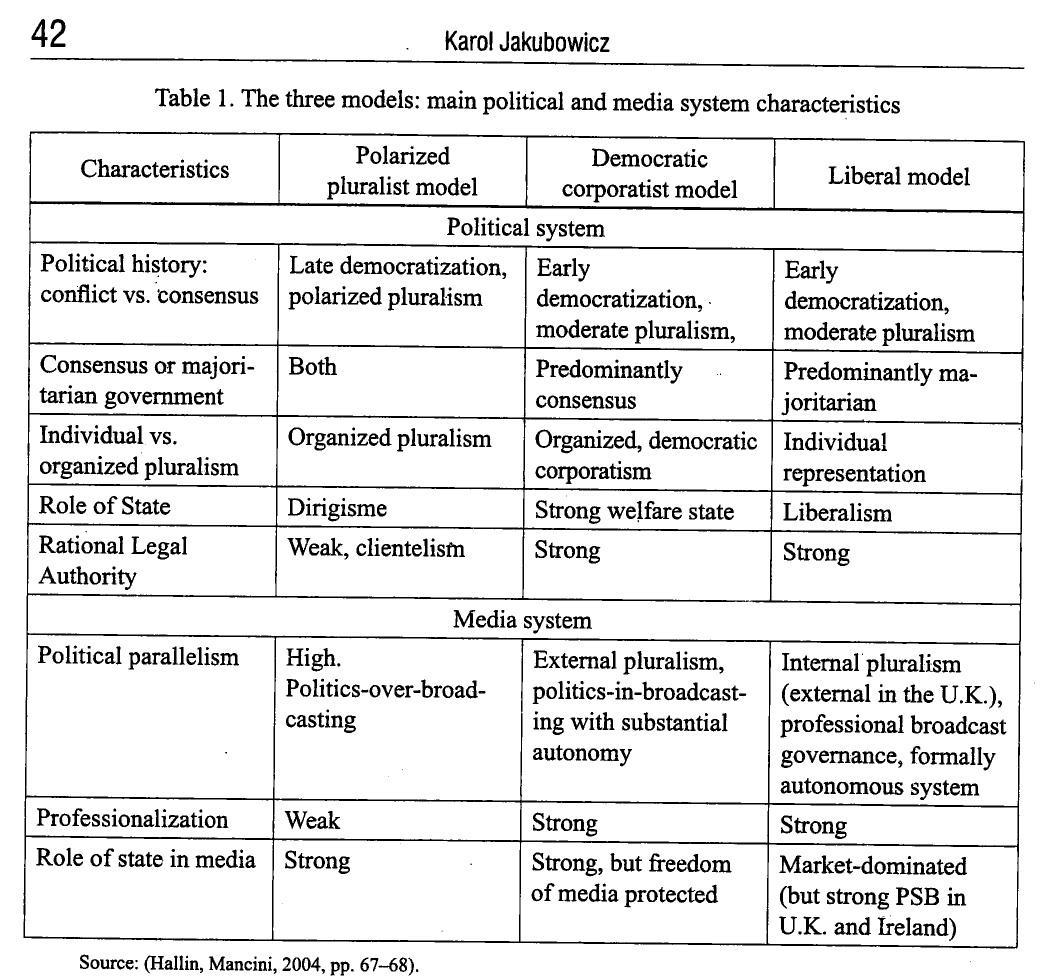 DimensionsMediterranean or Polarized Pluralist Model
France, Greece, Italy, Por-tugal, SpainNorth/Central Europe or Democratic Corporatist Model
Austria, Belgium, Denmark, Finland, Germany, Netherlands, Norway, Sweden, SwitzerlandNorth Atlantic or Liberal Model
Britain, United States, Canada, IrelandNewspaper Industrylow newspaper circulation; elite politically oriented presshigh newspaper circulation; early development of mass-circulation pressmedium newspaper circulation; early development of mass-circulation commercial pressPolitical Parallelismhigh political parallelism; external pluralism, commentary-oriented journalism; parliamentary[34] or government[35] model of broadcast governance; politics-over-broadcasting systems[36]external pluralism especially in national press; historically strong party press; shift toward neutral commercial press; politics-in-broadcasting system[37]with substantial autonomyneutral commercial press; information-oriented journalism; internal pluralism (but external pluralism in Britain); professional[38] model of broadcast governance; formally autonomous system[39]Professionalizationweaker professionalization; instrumentalizationstrong professionalization; institutionalized self-regulationstrong professionalization; non-institutionalized self-regulationRole of the State in Media Systemstrong state intervention; press subsidies in France and Italy; periods of censorship; “savage deregulation”[40](except France)strong state intervention but with protection for press freedom; press subsidies, particularly strong in Scandinavia; strong public-service broadcastingmarket dominated (except strong public broadcasting in Britain and Ireland)DimensionsMediterranean or Polarized Pluralist Model
France, Greece, Italy, Por-tugal, SpainNorth/Central Europe or Democratic Corporatist Model
Austria, Belgium, Denmark, Finland, Germany, Netherlands, Norway, Sweden, SwitzerlandNorth Atlantic or Liberal Model
Britain, United States, Canada, IrelandPolitical History; Patterns of Conflict and Consensuslate democratization; polarized pluralismearly democratization; moderate pluralism (except Germany, Austria pre-1945)early democratization; moderate pluralismConsensus or Majoritarian Governmentbothpredominantly consensuspredominantly majoritarianIndividual vs. Organized Pluralismorganized pluralism; strong role of political partiesorganized pluralism; history of segmented pluralism; democratic corporatismindividualized representation rather than organized pluralism (especially United States)Role of the Statedirigisme, strong involvement of state and parties in economy; periods of authoritarianism, strong welfare state in France and Italystrong welfare state; significant involvement of state in economyliberalism; weaker welfare state particularly in United StatesRational-Legal Authorityweaker development of rational-legal authority (except France); clientelismstrong development of rational-legal authoritystrong development of rational-legal authority